KWIECIEŃCEL:Nie chorujesz, gdy warzywi owoców próbujesz – zdrowe żywienie to mądre myślenie Znam zasady zdrowego odżywiania Wiem co powinien jeść uczeń w moim wieku Unikam produktów szkodliwych dla zdrowia Wiem jakie znaczenie dla zdrowia ma właściwe odżywianie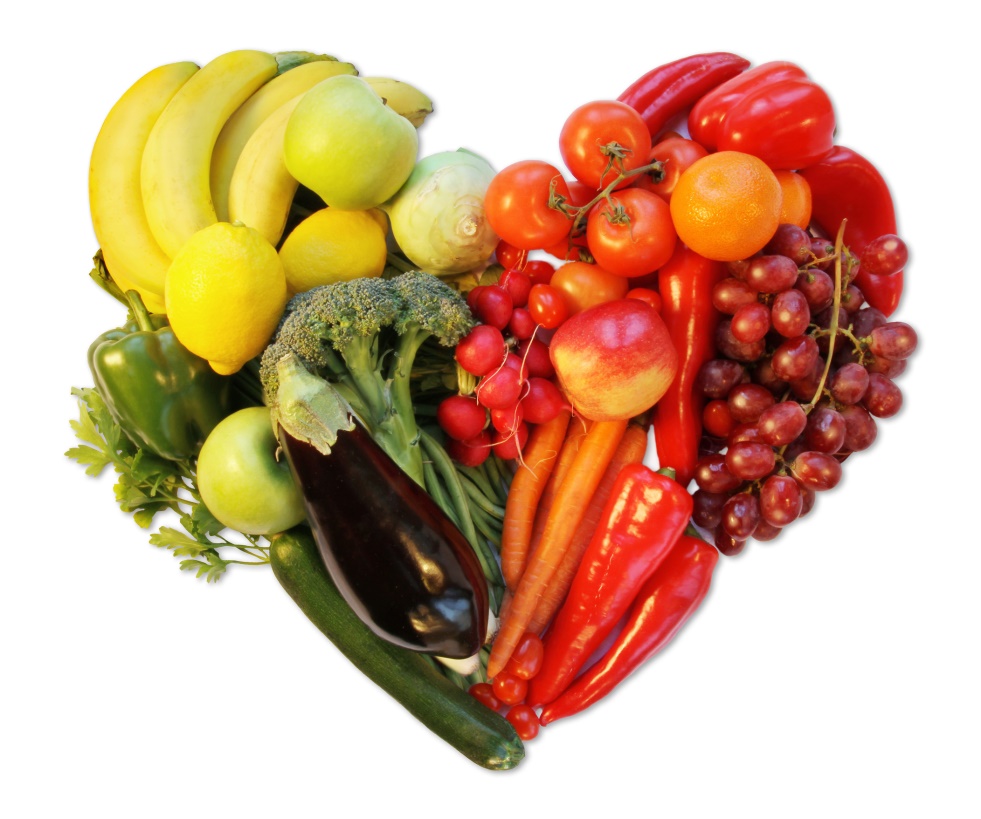 